SUPPLEMENTARY FIGURES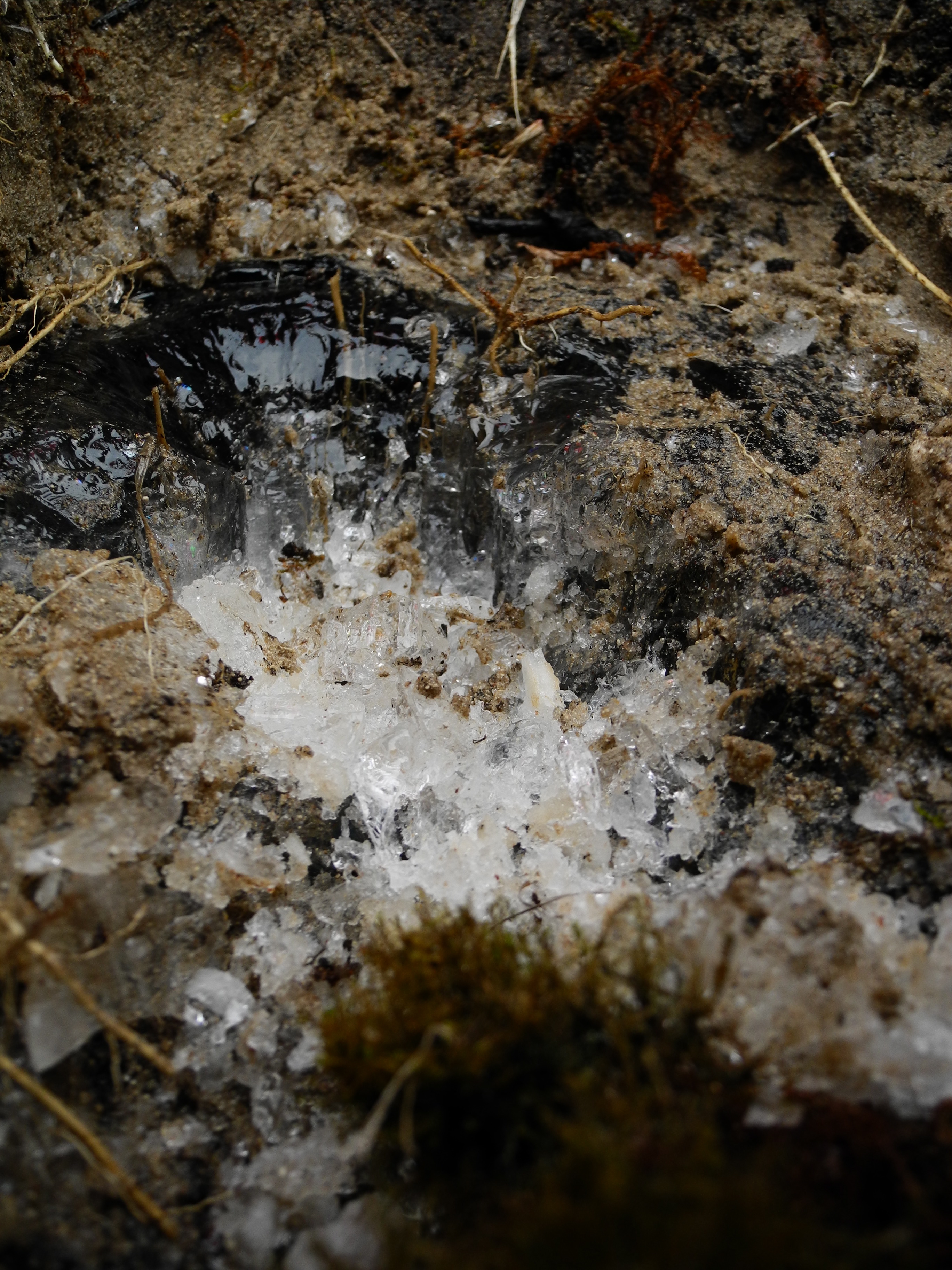 Figure 1. Frozen peat sample (scale ~1:2).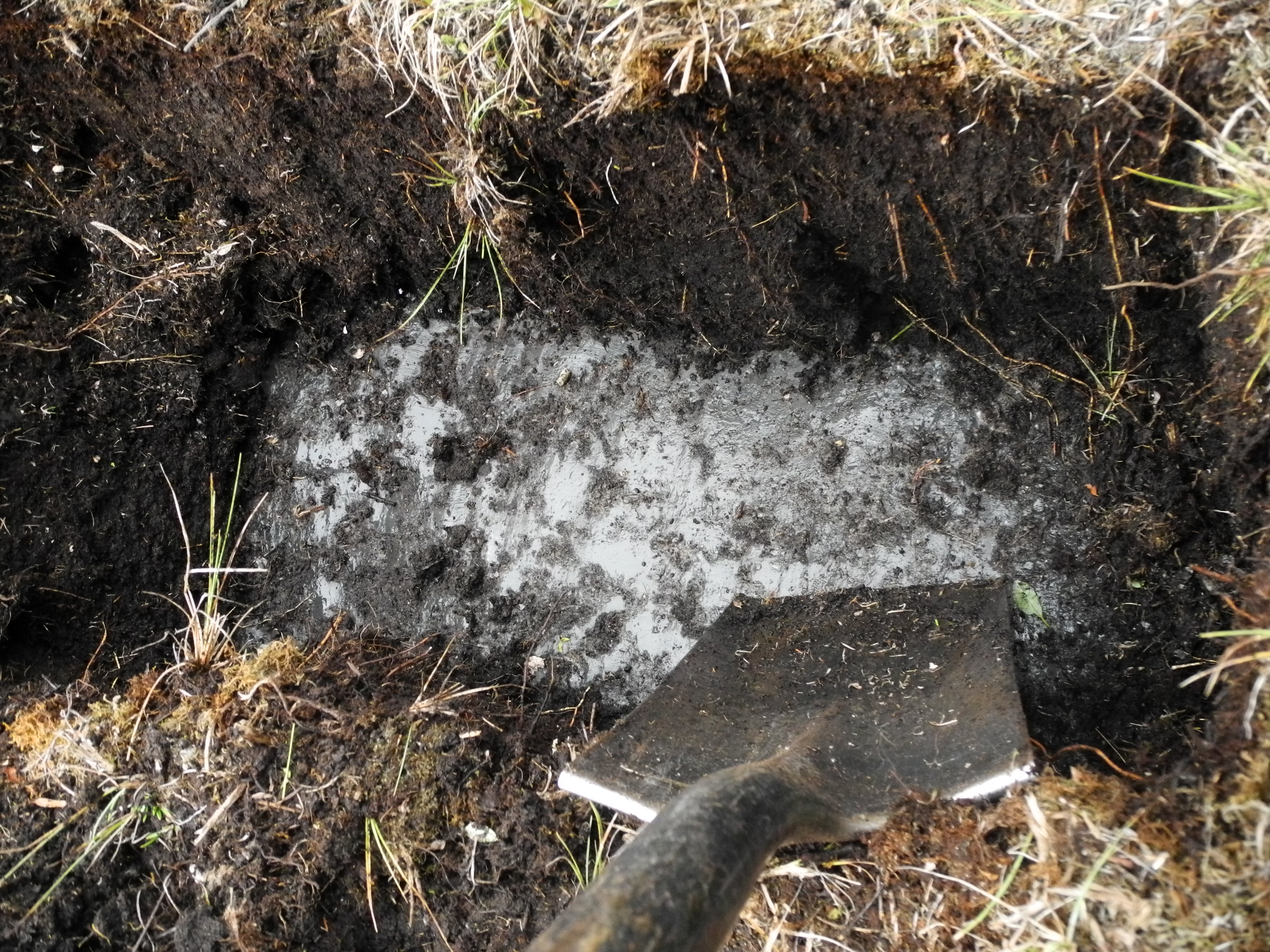 Figure 2. Clear ice sample (scale ~1:20).